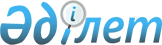 О создании рабочей группы для доработки проекта Закона Республики Казахстан "О труде в Республике Казахстан"
					
			Утративший силу
			
			
		
					Распоряжение Премьер-Министра Республики Казахстан от 3 июня 1999 года № 76-р. Утратило силу - постановлением Правительства РК от 25 ноября 2003 г. N 1176

      1. В целях осуществления учета предложений и замечаний, представленных Правительству Республики Казахстан миссией Всемирного Банка на проект Закона Республики Казахстан "О труде в Республике Казахстан", образовать при Правительстве Республики Казахстан рабочую группу в следующем составе:      Сиврюкова             - вице-Министр труда и социальной      Валентина Андреевна     населения Республики Казахстан,                              руководитель      Члены рабочей группы:      Амрин                 - исполняющий обязанности начальника      Аскар Кеменгерович      Управления законопроектных работ и                                правовой экспертизы Министерства                              юстиции Республики Казахстан      Муханова              - заместитель начальника Управления      Сауле Шаймухановна      здравоохранения и социальной защиты                              населения Бюджетного департамента                              Министерства финансов Республики                              Казахстан      Егимбаева             - заместитель заведующего отделом      Жанна Дачеровна         правовой экспертизы Канцелярии                              Премьер-Министра Республики Казахстан      Егинбаева             - начальник отдела правового обеспечения      Альфира Нукеновна       трудовых отношений Минтрудсоцзащиты                               Республики Казахстан      Кожевников            - Директор Департамента правовой работы       Валерий Владимирович    функционального обеспечения                              Минтрудсоцзащиты Республики Казахстан       2. Руководителю рабочей группы в срок до 10 июня 1999 года представить в Правительство Республики Казахстан доработанный проект Закона Республики Казахстан "О труде в Республике Казахстан" для внесения его в Мажилис Парламента Республики Казахстан.      Премьер-Министр 
					© 2012. РГП на ПХВ «Институт законодательства и правовой информации Республики Казахстан» Министерства юстиции Республики Казахстан
				